الجــــــمهـورية الجــــــزائـرية الديمـــــــقراطـية الشـــــــــعبيـة République Algérienne Démocratique et Populaireتصريح شرفيخاص بالالتزام بقواعد النزاهة العلمية لانجاز البحثأنا الممضي أدناه،السيد:.........................الصفة:طالب،أستاذ باحث،باحث دائم:...................................الحامل لبطاقة التعريف الوطنية رقم:...........................،والصادرة بتاريخ...................المسجل بكلية:.......................... قسم ..............................................................والمكلف بإنجاز اعمال بحث(مذكرة التخرج،مذكرة ماستر،ماجستير،أطروحة دكتوراه)، عنوانها:........................................................................................................................................................................................................................         أصرح بشرفي أني ألتزم بمراعاة المعايير العلمية والمنهجية ومعايير الأخلاقيات المهنية والنزاهة الأكاديمية المطلوبة في انجاز البحث المذكور أعلاه.      التاريخ:...........  .... .  ......... ....                              إمضاء المعني                                                                مصادقة البلدية                                                         Ministère de l’Enseignement Supérieur et de la Recherche ScientifiqueUniversité de Mohamed Boudiaf- M’silaFaculté des Sciences Vice –Doyen charge de la post-Graduation,De la recherche scientifique et des relations extérieuresTEL/FAX : (213) 35 33 23 35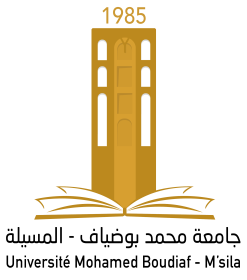 وزارة التعليم العالي و البحث العلميجــامــعة محمد بوضياف المــسيلةكــليـة العــلوم نائب عميد الكلية المكلف بما بعد التدرجوالبحث العلمي والعلاقات الخارجيةهاتف/فاكس : (213) 35 33 23 35